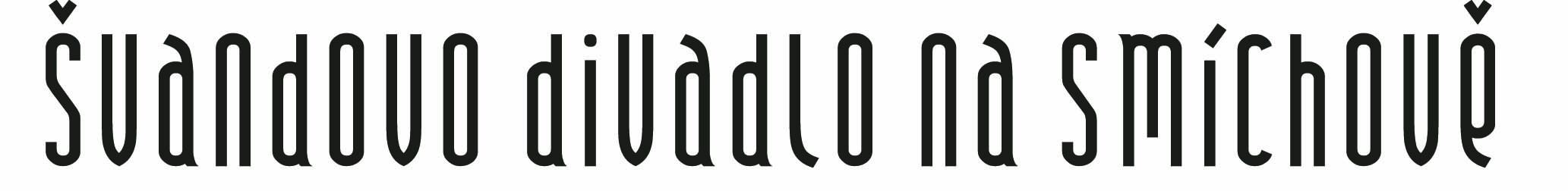 METODICKÝ LISTK DIVADELNÍMU PŘEDSTAVENÍPROTEST/RESTAUTOŘIVáclav Havel (narozen 5. října 1936 Praha – zemřel 18. prosince 2011 Vlčice-Hrádeček) Český dramatik, esejista, kritik komunistického režimu a později politik. Byl devátým a posledním prezidentem Československa (1989–1992) a prvním prezidentem České republiky (1993–2003).Václav Havel vyrůstal ve známé pražské podnikatelsko-intelektuálské rodině, spjaté s českým kulturním a politickým děním 20-40. let.  Komunistický režim mu studia nepovolil, takže v první polovině 50. let nastoupil do čtyřletého učebního oboru chemický laborant a zároveň večerně vystudoval gymnázium (ukončil ho v roce 1954). Z kádrových důvodů nebyl přijat na žádnou z vysokých škol humanitního směru, studia na Ekonomické fakultě ČVUT po dvou letech opustil. Po návratu z dvouleté vojenské základní služby pracoval jako jevištní technik, nejprve v Divadle ABC a od roku 1960 v Divadle Na Zábradlí. V letech 1962 až 1966 studoval dálkově dramaturgii na DAMU.V 60. letech 20. století působil Václav Havel v Divadle Na zábradlí, kde jej proslavily hry Zahradní slavnost (1963) a Vyrozumění (1965). V době kolem Pražského jara se zapojil do politické diskuse a prosazoval zavedení demokratické společnosti. Po násilném potlačení reforem vojenskou invazí států Varšavské smlouvy nemohl publikovat a stal se jedním z prominentních disidentů - kritiků tehdejšího normalizačního režimu. Vystupoval na obranu politických vězňů a stal se spoluzakladatelem a jedním z prvních mluvčích občanské iniciativy za dodržování lidských práv Charta 77. To upevnilo jeho mezinárodní prestiž, ale také mu vyneslo téměř pět let věznění. Jako literát se Václav Havel světově proslavil především svými dramaty v duchu absurdního divadla (Zahradní slavnost, Asanace, Audience, Vernisáž, Protest, Largo desolato, Odcházení). Po uvedení zfilmované verze Odcházení (kterou Havel i režíroval), oznámil, že se chystá napsat poslední divadelní hru Sanatorium, kterou rozepsal, ale už nestihl dokončit. V esejích a dopisech z vězení se vedle politických analýz zabýval filozofickými otázkami svobody, moci, morálky či transcendence. Václav Havel se věnoval také experimentální poezii (např. sbírka Antikódy).Po listopadu 1989 se Václav Havel stal jedním ze spoluzakladatelů protikomunistického hnutí Občanské fórum a v prosinci téhož roku zvolen prezidentem Československa. Od roku 1993 byl po dvě funkční období prezidentem České republiky. Po odchodu z úřadu se Václav Havel stále vyjadřoval k politice a podporoval Stranu zelených. Založil Knihovnu Václava Havla, která pro veřejnost i badatele shromažďuje materiály vztahující se k Havlově tvorbě a politickému působení. Václav Havel byl nositelem státních vyznamenání řady zemí světa, mnoha cen za uměleckou tvorbu i občanské postoje a desítek čestných doktorátů; několikrát byl navržen na Nobelovu cenu míru.MaREK HEJDUK (*1974) Studoval Vyšší odbornou školu publicistiky a Vzdělávání dospělých a personální řízení na FFUK.Pracoval jako novinář (Lidové noviny, Český rozhlas 1 Radiožurnál, Mladá Fronta Dnes) a reklamní textař (Ogilvy&Mather, Underline, Thamesdown ad.). Jeho dramatický debut, aktovka Rest, byl nominován na Cenu Alfreda Radoka 2012 a získal ocenění za nejlepší autorský text Divadla v Řeznické.KONTEXT Protest vznikl v roce 1978, po tříleté „vaňkovské“ pauze po napsání Audience a Vernisáže. Doba, bezprostředně předcházející vzniku aktovky, je ovšem pro působení Václava Havla v disentu naprosto zásadní – a přece se autor v aktovce na své nepopiratelné zásluhy dívá lehce ironicky. Co se tedy dělo? V roce 1976 začal komunistický režim pronásledovat hudebníky z nezávislé rockové scény. Čtyři nekonformní umělci z okolí skupiny The Plastic People of the Universe byli uvězněni a Václav Havel se spolu s dalšími disidenty postavil na jejich obranu. Vyvolali tak v disidentské obci vlnu solidarity, která vedla ke vzniku občanské iniciativy Charta 77, zaměřené na dodržování lidských práv, jež své první prohlášení datovala k 1. lednu 1977. Václav Havel se stal jedním z prvních mluvčích Charty. Následkem toho strávil v lednu až květnu 1977 pět měsíců ve vyšetřovací vazbě, v říjnu pak byl odsouzen za poškozování zájmů republiky v cizině na 14 měsíců podmíněně, další vyšetřovací vazbu absolvoval v lednu až březnu 1978. V dubnu 1978 se Havel stal spoluzakladatelem a mluvčím Výboru na obranu nespravedlivě stíhaných (VONS), který v Československu monitoroval případy politických vězňů a zasazoval se o jejich propuštění. Ve stejné době, připomeňme si, psal Protest. Následující rok, v květnu 1979, byl Havel spolu s ostatními členy VONS zatčen a strávil následujících pět měsíců ve vazbě. V říjnu 1979 se konal proces se skupinou disidentů a Václav Havel byl za podvracení republiky odsouzen na čtyři a půl roku nepodmíněně. Ferdinanda Vaňka jako své stylizované alter ego poprvé použil Václav Havel v Audienci roku 1975, za Havlova života vzniklo her s tímto hrdinou celkem deset, krom Václava Havla se na nich podíleli další čtyři autoři, z toho jeden zahraniční – Tom Stoppard totiž použil postavu disidenta Ferdinanda ve své hře Rock´n´roll z roku 2006. Jelikož je Ferdinand Vaněk disident, který se navíc vyznačuje některými rysy svého stvořitele, a jelikož zrod všech původních, řekněme kánonických vaňkovských her spadá do období takzvané normalizace, není náhodou, že tvůrci vaňkovek se rekrutují z Havlových uměleckých přátel a spolubojovníků proti tehdejšímu režimu. Mezi „kánonické“ vaňkovky patří  tedy osm aktovek (Havlova Audience, 1975, Vernisáž, 1975, a Protest, 1978; Kohoutův Atest, 1978, Marast, 1981, a Safari, 1985; Landovského Arest, 1983, a konečně Dienstbierův Příjem, 1984) a jedna hra celovečerní (Landovského Sanitární noc, 1976). K vaňkovkám lze, jak už jsme zmínili, počítat i hru desátou, Rock´n´roll českého rodáka Toma Stopparda z roku 2006, byť se v ní nezmiňuje příjmení disidenta Ferdinanda. Václav Havel se osobně zúčastnil i premiéry v londýnském Royal Court Theatre. Hra Rest debutujícího autora Marka Hejduka vznikla v roce úmrtí Václava Havla, tedy v roce 2011, a popisuje osudy Ferdinanda Vaňka po revoluci. Ani ona ale není poslední hrou z Vaňkova života. Zatím posledními vaňkovkami  je totiž 12 textů, které vznikly v dramatické soutěži Ferdinand Vaněk dnes, kterou pro studenty v roce 2015 vypsala Vaclav Havel Library Foundation v New Yorku ve spolupráci s Divadelní fakultou Akademie múzických umění v Praze. Ferdinand Vaněk tedy žije dál. INSCENACEObě aktovky od sebe dělí 33 let a spojuje je známá postava spisovatele a disidenta Ferdinanda Vaňka. Toho nejdřív pozve a poté i sám navštíví jeho kolega, s minulým i současným režimem výhodně sžitý spisovatel Staněk. V obou případech vyplyne z jejich setkání nabídka, kterou je těžké přijmout a ještě těžší odmítnout… Havlova hra se točí okolo podpisu pod protest - petici za propuštění vězněného písničkáře, v té Hejdukově jde o ztrátu pozornosti a dořešení dluhu z minulosti. Oba kusy spojují také výborně napsané postavy, vybroušené dialogy a překvapivé obraty situací, ústící v legrační paradoxy. Oba autoři také staví svoje hrdiny před ošemetná rozhodnutí, aby prověřili jejich postoje i schopnost měnit slova v činy – a vyzvali tak diváky k průzkumu názorů a činů vlastních. Protest i Rest jsou o osobní odvaze a odpovědnosti z toho vyplývající, o váze slova a odpovědnosti za vyřčené či podepsané, o vztahu slova a činu, o vztahu disentu a tzv. ´šedé zóny´, o dvou protichůdných lidských postojích či o pokoušení.OKRUHYVáclav HavelAbsurdní dramatikaPolitická satiraSoučasné divadloOTÁZKY A OKRUHY K DISKUZIVyprávěli vám rodiče anebo učitelé osobní zážitky, týkající se totality? Víte, co se smělo a nesmělo?Víte, co to byla Charta 77 a kdo byl Václav Havel?Myslíte si, že se Češi měli s komunismem vypořádat jinak?Znáte dílo Václava Havla anebo jiného absurdního dramatika?DOPLŇUJÍCÍ MATERIÁLYVáclav Havel: Zahradní slavnostVáclav Havel: AudienceMichael Žantovský: HavelNina Rutová: Havel v kostce